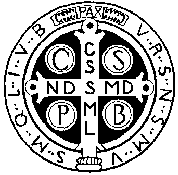 Osnovna glazbena školasv. BenediktaZadar, Madijevaca 10KLASA: 003-06/20-01/08URBROJ: 2198-1-47-20-1Zadar, 18. prosinca 2020. godine-ČLANOVIMA ŠKOLSKOG ODBORA-Sukladno čl. 44. Statuta OGŠ sv. Benedikta, predsjednica Školskog odbora saziva 2. sjednicu Školskog odborasa sljedećim dnevnim redom:Usvajanje zapisnika 1. konstituirajuće sjednice Školskog odboraOdluka o prihvaćanju prijedloga novog StatutaIzvještaj ravnatelja o rješenju prosvjetne inspekcije po nadzoru obavljenom 3. prosinca 2020.RaznoSjednica Školskog odbora održat će seputem e-pošte u utorak, 22. prosinca 2020.i završava u srijedu, 23. prosinca 2020. do 20 sati.						Predsjednica Školskog odbora:       Opatica M. Anastazija Čizmin